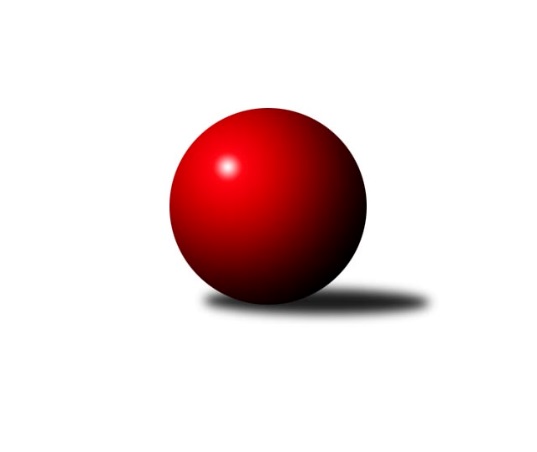 Č.13Ročník 2012/2013	8.12.2012Nejlepšího výkonu v tomto kole: 2731 dosáhlo družstvo: TJ Unie Hlubina ˝A˝Severomoravská divize 2012/2013Výsledky 13. kolaSouhrnný přehled výsledků:TJ VOKD Poruba ˝A˝	- KK Lipník nad Bečvou ˝A˝	2:14	2382:2489		8.12.SKK Ostrava B	- TJ Horní Benešov ˝B˝	12:4	2512:2462		8.12.TJ Sokol Sedlnice ˝A˝	- KK Minerva Opava ˝A˝	2:14	2415:2652		8.12.TJ Unie Hlubina ˝A˝	- KK Hranice ˝A˝	14:2	2731:2537		8.12.SKK Jeseník ˝A˝	- KK Šumperk ˝B˝	12:4	2674:2636		8.12.TJ Jiskra Rýmařov ˝A˝	- TJ Opava ˝B˝	6:10	2515:2540		8.12.Sokol Přemyslovice ˝B˝	- TJ  Odry ˝A˝	10:6	2569:2539		8.12.Tabulka družstev:	1.	SKK Jeseník ˝A˝	13	10	1	2	136 : 72 	 	 2536	21	2.	TJ Horní Benešov ˝B˝	13	9	0	4	131 : 77 	 	 2539	18	3.	KK Minerva Opava ˝A˝	13	9	0	4	127 : 81 	 	 2591	18	4.	TJ Unie Hlubina ˝A˝	13	8	1	4	124 : 84 	 	 2523	17	5.	TJ  Odry ˝A˝	13	8	0	5	122 : 86 	 	 2565	16	6.	KK Lipník nad Bečvou ˝A˝	13	7	0	6	112 : 96 	 	 2490	14	7.	TJ Jiskra Rýmařov ˝A˝	13	7	0	6	110 : 98 	 	 2478	14	8.	KK Hranice ˝A˝	13	7	0	6	103 : 105 	 	 2497	14	9.	SKK Ostrava B	13	7	0	6	96 : 112 	 	 2468	14	10.	Sokol Přemyslovice ˝B˝	13	6	0	7	99 : 109 	 	 2491	12	11.	TJ Opava ˝B˝	13	6	0	7	95 : 113 	 	 2524	12	12.	KK Šumperk ˝B˝	13	4	0	9	79 : 129 	 	 2538	8	13.	TJ VOKD Poruba ˝A˝	13	1	0	12	63 : 145 	 	 2464	2	14.	TJ Sokol Sedlnice ˝A˝	13	1	0	12	59 : 149 	 	 2510	2Podrobné výsledky kola:	 TJ VOKD Poruba ˝A˝	2382	2:14	2489	KK Lipník nad Bečvou ˝A˝	Petr Číž	 	 201 	 190 		391 	 0:2 	 457 	 	221 	 236		Richard Štětka	Vladimír Trojek	 	 210 	 198 		408 	 0:2 	 418 	 	199 	 219		Jitka Szczyrbová	Michal Bezruč	 	 206 	 201 		407 	 2:0 	 380 	 	184 	 196		Jan Špalek	Jan Míka	 	 201 	 201 		402 	 0:2 	 429 	 	204 	 225		Vilém Zeiner	Petr Basta *1	 	 180 	 178 		358 	 0:2 	 382 	 	192 	 190		Zdeněk Macháček	Rostislav Bareš	 	 206 	 210 		416 	 0:2 	 423 	 	219 	 204		Zdeněk Macháčekrozhodčí: střídání: *1 od 7. hodu Lukáš TrojekNejlepší výkon utkání: 457 - Richard Štětka	 SKK Ostrava B	2512	12:4	2462	TJ Horní Benešov ˝B˝	Zdeněk Kuna	 	 196 	 227 		423 	 0:2 	 453 	 	231 	 222		Vladislav Pečinka	Jan Pavlosek	 	 193 	 215 		408 	 2:0 	 402 	 	192 	 210		Vlastimil Skopalík	Miroslav Složil	 	 210 	 215 		425 	 2:0 	 400 	 	200 	 200		Michal Klich	Lenka Pouchlá	 	 194 	 225 		419 	 2:0 	 371 	 	189 	 182		Michal Blažek	Tomáš Polášek	 	 194 	 229 		423 	 2:0 	 403 	 	205 	 198		Martin Bilíček	Dan Šodek	 	 208 	 206 		414 	 0:2 	 433 	 	212 	 221		Petr Rakrozhodčí: Nejlepší výkon utkání: 453 - Vladislav Pečinka	 TJ Sokol Sedlnice ˝A˝	2415	2:14	2652	KK Minerva Opava ˝A˝	Jan Stuchlík	 	 218 	 189 		407 	 2:0 	 406 	 	188 	 218		Pavel Martinec	Jakub Telařík	 	 206 	 194 		400 	 0:2 	 473 	 	221 	 252		Zdeněk Chlopčík	Jaroslav Tobola	 	 211 	 208 		419 	 0:2 	 449 	 	217 	 232		Stanislav Brokl	Adam Chvostek	 	 195 	 190 		385 	 0:2 	 443 	 	215 	 228		Tomáš Slavík	Martin Juřica	 	 198 	 203 		401 	 0:2 	 440 	 	221 	 219		Vladimír Heiser	Jaroslav Chvostek	 	 207 	 196 		403 	 0:2 	 441 	 	233 	 208		Luděk Slaninarozhodčí: Nejlepší výkon utkání: 473 - Zdeněk Chlopčík	 TJ Unie Hlubina ˝A˝	2731	14:2	2537	KK Hranice ˝A˝	Radmila Pastvová	 	 217 	 220 		437 	 2:0 	 421 	 	205 	 216		Jiří Terrich	Petr Chodura	 	 243 	 252 		495 	 2:0 	 452 	 	227 	 225		Vladimír Hudec	Michal Hejtmánek	 	 204 	 258 		462 	 2:0 	 415 	 	204 	 211		František Opravil	František Oliva	 	 229 	 219 		448 	 2:0 	 366 	 	181 	 185		Karel Pitrun	Michal Zatyko	 	 217 	 213 		430 	 0:2 	 449 	 	238 	 211		Petr Pavelka	Petr Brablec	 	 222 	 237 		459 	 2:0 	 434 	 	222 	 212		Anna Ledvinovározhodčí: Nejlepší výkon utkání: 495 - Petr Chodura	 SKK Jeseník ˝A˝	2674	12:4	2636	KK Šumperk ˝B˝	Petr Šulák	 	 222 	 236 		458 	 2:0 	 433 	 	203 	 230		Miroslav Mrkos	Jiří Fárek	 	 239 	 232 		471 	 2:0 	 426 	 	207 	 219		Milan Vymazal	Václav Smejkal	 	 237 	 225 		462 	 2:0 	 447 	 	207 	 240		Jaromír Rabenseifner	Jiří Vrba *1	 	 179 	 214 		393 	 0:2 	 451 	 	224 	 227		Pavel Heinisch	Zdeněk Janoud	 	 218 	 215 		433 	 2:0 	 420 	 	203 	 217		Petr Matějka	Karel Kučera	 	 229 	 228 		457 	 0:2 	 459 	 	256 	 203		Jan Semrádrozhodčí: střídání: *1 od 51. hodu Martin ZavackýNejlepší výkon utkání: 471 - Jiří Fárek	 TJ Jiskra Rýmařov ˝A˝	2515	6:10	2540	TJ Opava ˝B˝	Josef Matušek	 	 195 	 220 		415 	 0:2 	 445 	 	218 	 227		Rudolf Haim	Ladislav Janáč	 	 208 	 223 		431 	 0:2 	 440 	 	226 	 214		Josef Němec	Josef Pilatík	 	 189 	 194 		383 	 0:2 	 423 	 	213 	 210		Maciej Basista	Věra Tomanová	 	 219 	 202 		421 	 2:0 	 412 	 	207 	 205		Milan Jahn	Jaroslav Tezzele	 	 230 	 201 		431 	 2:0 	 405 	 	215 	 190		Pavel Kovalčík	Štěpán Charník	 	 218 	 216 		434 	 2:0 	 415 	 	198 	 217		Tomáš Valíčekrozhodčí: Nejlepší výkon utkání: 445 - Rudolf Haim	 Sokol Přemyslovice ˝B˝	2569	10:6	2539	TJ  Odry ˝A˝	Marcela Jurníčková	 	 218 	 204 		422 	 0:2 	 425 	 	224 	 201		Marek Frydrych	Jiří Šoupal	 	 191 	 194 		385 	 0:2 	 396 	 	199 	 197		Petr Dvorský	Michal Kolář	 	 205 	 187 		392 	 0:2 	 405 	 	209 	 196		Jan Šebek	Pavel Močár	 	 246 	 221 		467 	 2:0 	 420 	 	226 	 194		Miroslav Dimidenko	Jan Sedláček	 	 217 	 232 		449 	 2:0 	 441 	 	221 	 220		Jaroslav Lušovský	Miroslav Ondrouch	 	 225 	 229 		454 	 2:0 	 452 	 	225 	 227		Karel Chlevišťanrozhodčí: Nejlepší výkon utkání: 467 - Pavel MočárPořadí jednotlivců:	jméno hráče	družstvo	celkem	plné	dorážka	chyby	poměr kuž.	Maximum	1.	Petr Rak 	TJ Horní Benešov ˝B˝	444.87	294.5	150.3	3.3	5/7	(472)	2.	Karel Chlevišťan 	TJ  Odry ˝A˝	443.02	293.9	149.2	3.3	7/7	(484)	3.	Tomáš Slavík 	KK Minerva Opava ˝A˝	441.03	294.9	146.1	3.5	6/8	(459)	4.	Petr Chodura 	TJ Unie Hlubina ˝A˝	440.60	299.4	141.2	2.3	8/8	(495)	5.	Pavel Martinec 	KK Minerva Opava ˝A˝	440.17	296.5	143.7	2.9	6/8	(478)	6.	Jan Semrád 	KK Šumperk ˝B˝	439.57	297.2	142.4	3.8	5/7	(466)	7.	Michal Hejtmánek 	TJ Unie Hlubina ˝A˝	437.36	291.7	145.6	2.2	7/8	(503)	8.	Jiří Fárek 	SKK Jeseník ˝A˝	437.02	296.0	141.0	4.2	6/6	(471)	9.	Luděk Slanina 	KK Minerva Opava ˝A˝	436.46	298.3	138.1	3.4	7/8	(480)	10.	Vladislav Pečinka 	TJ Horní Benešov ˝B˝	435.69	297.6	138.1	3.3	7/7	(472)	11.	Michal Klich 	TJ Horní Benešov ˝B˝	434.98	293.2	141.8	4.1	7/7	(475)	12.	Vladimír Heiser 	KK Minerva Opava ˝A˝	434.73	288.9	145.8	2.6	8/8	(486)	13.	Ivo Stuchlík 	TJ Sokol Sedlnice ˝A˝	434.30	295.5	138.8	4.7	8/8	(454)	14.	Petr Matějka 	KK Šumperk ˝B˝	433.25	292.8	140.5	3.6	6/7	(479)	15.	Zdeněk Chlopčík 	KK Minerva Opava ˝A˝	432.97	292.5	140.5	5.6	8/8	(473)	16.	Michal Zatyko 	TJ Unie Hlubina ˝A˝	432.75	293.0	139.7	4.3	6/8	(469)	17.	Václav Smejkal 	SKK Jeseník ˝A˝	432.60	291.7	140.9	4.0	6/6	(466)	18.	Zdeněk Janoud 	SKK Jeseník ˝A˝	432.17	293.6	138.5	4.6	6/6	(493)	19.	Miroslav Dimidenko 	TJ  Odry ˝A˝	431.76	290.2	141.5	2.8	6/7	(477)	20.	Josef Němec 	TJ Opava ˝B˝	431.47	301.0	130.5	4.9	6/7	(451)	21.	Stanislav Ovšák 	TJ  Odry ˝A˝	430.29	294.4	135.9	4.9	6/7	(483)	22.	Pavel Heinisch 	KK Šumperk ˝B˝	430.19	298.4	131.8	4.5	6/7	(451)	23.	Věra Tomanová 	TJ Jiskra Rýmařov ˝A˝	429.88	288.5	141.4	3.3	8/8	(469)	24.	Lenka Pouchlá 	SKK Ostrava B	428.67	288.6	140.1	2.8	6/8	(444)	25.	Pavel Močár 	Sokol Přemyslovice ˝B˝	427.98	291.4	136.5	6.4	7/8	(467)	26.	Petr Pavelka 	KK Hranice ˝A˝	427.93	288.9	139.1	3.5	8/8	(461)	27.	Petr Dvorský 	TJ  Odry ˝A˝	427.86	293.9	133.9	2.9	6/7	(466)	28.	Ladislav Janáč 	TJ Jiskra Rýmařov ˝A˝	427.40	288.0	139.4	5.7	6/8	(470)	29.	Rudolf Haim 	TJ Opava ˝B˝	426.89	295.1	131.8	4.8	7/7	(448)	30.	Adam Chvostek 	TJ Sokol Sedlnice ˝A˝	426.50	291.5	135.0	5.2	6/8	(467)	31.	Zdeněk Macháček 	KK Lipník nad Bečvou ˝A˝	426.31	294.6	131.8	5.8	8/8	(460)	32.	František Oliva 	TJ Unie Hlubina ˝A˝	424.96	280.9	144.1	3.0	8/8	(458)	33.	Marek Frydrych 	TJ  Odry ˝A˝	424.41	288.6	135.8	3.5	7/7	(462)	34.	Ladislav Míka 	TJ VOKD Poruba ˝A˝	424.06	287.6	136.4	5.6	6/7	(463)	35.	Jaromír Rabenseifner 	KK Šumperk ˝B˝	424.00	295.3	128.7	5.9	7/7	(447)	36.	Miroslav Ondrouch 	Sokol Přemyslovice ˝B˝	423.69	289.0	134.7	5.1	8/8	(469)	37.	Jaroslav Tezzele 	TJ Jiskra Rýmařov ˝A˝	423.60	290.6	133.0	3.5	8/8	(447)	38.	Jitka Szczyrbová 	KK Lipník nad Bečvou ˝A˝	422.83	286.6	136.2	3.8	8/8	(452)	39.	Martin Juřica 	TJ Sokol Sedlnice ˝A˝	422.28	291.1	131.2	8.6	6/8	(454)	40.	Vratislav Kolář 	KK Hranice ˝A˝	422.27	286.6	135.6	5.0	6/8	(465)	41.	Petr Basta 	TJ VOKD Poruba ˝A˝	422.27	289.2	133.1	4.4	5/7	(441)	42.	Martin Skopal 	TJ VOKD Poruba ˝A˝	422.26	287.5	134.8	3.9	7/7	(455)	43.	Milan Vymazal 	KK Šumperk ˝B˝	422.20	298.1	124.1	4.6	7/7	(454)	44.	Zdeněk Grulich 	Sokol Přemyslovice ˝B˝	421.74	290.0	131.8	5.3	7/8	(456)	45.	Richard Štětka 	KK Lipník nad Bečvou ˝A˝	421.71	292.6	129.1	6.3	8/8	(464)	46.	Milan Jahn 	TJ Opava ˝B˝	420.84	288.4	132.4	4.0	7/7	(490)	47.	Maciej Basista 	TJ Opava ˝B˝	420.10	288.1	132.0	4.1	7/7	(466)	48.	Petr Brablec 	TJ Unie Hlubina ˝A˝	419.93	290.7	129.3	5.2	8/8	(459)	49.	Jaroslav Chvostek 	TJ Sokol Sedlnice ˝A˝	419.37	289.1	130.3	5.8	6/8	(440)	50.	Anna Ledvinová 	KK Hranice ˝A˝	418.80	281.3	137.5	4.4	7/8	(456)	51.	Vlastimil Skopalík 	TJ Horní Benešov ˝B˝	418.80	288.3	130.5	5.3	7/7	(467)	52.	Pavel Kovalčík 	TJ Opava ˝B˝	417.33	277.0	140.3	2.7	7/7	(474)	53.	Jan Sedláček 	Sokol Přemyslovice ˝B˝	417.00	283.9	133.1	3.7	8/8	(458)	54.	Michal Blažek 	TJ Horní Benešov ˝B˝	416.55	293.1	123.4	6.7	7/7	(441)	55.	Vilém Zeiner 	KK Lipník nad Bečvou ˝A˝	416.00	293.2	122.8	6.1	7/8	(447)	56.	Jan Pavlosek 	SKK Ostrava B	415.83	291.1	124.7	6.1	7/8	(442)	57.	Zdeněk Macháček 	KK Lipník nad Bečvou ˝A˝	415.69	295.3	120.4	6.0	8/8	(452)	58.	František Opravil 	KK Hranice ˝A˝	414.47	291.0	123.4	7.6	6/8	(462)	59.	Tomáš Polášek 	SKK Ostrava B	414.36	287.5	126.8	6.4	7/8	(435)	60.	Jaroslav Lušovský 	TJ  Odry ˝A˝	414.23	279.9	134.3	6.7	7/7	(441)	61.	Marek Hynar 	TJ Opava ˝B˝	414.14	285.3	128.9	5.0	6/7	(443)	62.	Jiří Šoupal 	Sokol Přemyslovice ˝B˝	413.96	282.5	131.4	5.6	8/8	(464)	63.	Miroslav Mrkos 	KK Šumperk ˝B˝	412.75	284.7	128.1	5.5	6/7	(433)	64.	Miroslav Setinský 	SKK Jeseník ˝A˝	411.50	282.6	128.9	5.6	5/6	(447)	65.	Petr Šulák 	SKK Jeseník ˝A˝	411.00	281.6	129.4	6.0	6/6	(458)	66.	Josef Matušek 	TJ Jiskra Rýmařov ˝A˝	410.56	291.0	119.6	7.9	8/8	(456)	67.	Dan Šodek 	SKK Ostrava B	410.06	283.7	126.4	4.2	7/8	(444)	68.	Jiří Terrich 	KK Hranice ˝A˝	410.02	293.0	117.0	8.6	8/8	(434)	69.	Martin Bilíček 	TJ Horní Benešov ˝B˝	409.14	289.5	119.6	6.6	6/7	(449)	70.	Miroslav Mikulský 	TJ Sokol Sedlnice ˝A˝	407.88	289.0	118.9	7.9	6/8	(443)	71.	Zdeněk Kuna 	SKK Ostrava B	406.67	279.9	126.8	5.7	6/8	(425)	72.	Karel Pitrun 	KK Hranice ˝A˝	405.63	279.5	126.1	5.9	8/8	(451)	73.	Miroslav Složil 	SKK Ostrava B	404.34	283.5	120.8	4.8	8/8	(430)	74.	Jiří Vrba 	SKK Jeseník ˝A˝	403.96	285.5	118.5	7.6	4/6	(474)	75.	Štěpán Charník 	TJ Jiskra Rýmařov ˝A˝	403.79	283.8	120.0	8.0	6/8	(463)	76.	Gustav Vojtek 	KK Šumperk ˝B˝	401.60	275.0	126.6	6.1	5/7	(444)	77.	Jan Míka 	TJ VOKD Poruba ˝A˝	401.33	281.5	119.8	6.9	6/7	(425)	78.	Vladimír Trojek 	TJ VOKD Poruba ˝A˝	400.89	278.2	122.7	7.0	6/7	(428)	79.	Josef Pilatík 	TJ Jiskra Rýmařov ˝A˝	393.86	281.1	112.8	7.9	6/8	(451)	80.	Jaroslav Heblák 	TJ Jiskra Rýmařov ˝A˝	393.54	278.6	114.9	10.8	6/8	(435)	81.	Petr Číž 	TJ VOKD Poruba ˝A˝	390.98	274.9	116.1	7.9	6/7	(414)	82.	Rostislav Pelz 	KK Lipník nad Bečvou ˝A˝	386.13	279.7	106.4	11.4	6/8	(416)		Michal Blažek 	TJ Opava ˝B˝	465.00	314.0	151.0	0.0	1/7	(465)		Radek Grulich 	Sokol Přemyslovice ˝B˝	448.00	311.0	137.0	5.0	1/8	(448)		Stanislav Brokl 	KK Minerva Opava ˝A˝	439.52	292.3	147.2	3.4	5/8	(458)		Pavel Marek 	TJ Unie Hlubina ˝A˝	436.00	290.0	146.0	1.0	1/8	(436)		Karel Kučera 	SKK Jeseník ˝A˝	434.25	300.3	134.0	4.0	2/6	(457)		Jiří Vrba 	SKK Jeseník ˝A˝	432.00	289.0	143.0	3.0	1/6	(432)		Vlastimila Kolářová 	KK Lipník nad Bečvou ˝A˝	429.00	301.0	128.0	5.0	1/8	(429)		Michal Rašťák 	TJ Horní Benešov ˝B˝	428.00	286.0	142.0	7.0	1/7	(428)		Josef Suchan 	KK Šumperk ˝B˝	427.00	292.0	135.0	3.0	1/7	(427)		Jakub Telařík 	TJ Sokol Sedlnice ˝A˝	422.00	291.5	130.5	9.0	2/8	(444)		Rostislav Cundrla 	SKK Jeseník ˝A˝	422.00	298.0	124.0	1.0	1/6	(422)		Vladimír Hudec 	KK Hranice ˝A˝	420.68	301.8	118.9	6.0	5/8	(460)		Oldřich Pajchl 	Sokol Přemyslovice ˝B˝	419.00	289.7	129.3	6.3	1/8	(450)		František Sedláček 	TJ Unie Hlubina ˝A˝	419.00	295.0	124.0	4.0	1/8	(419)		Aleš Fischer 	KK Minerva Opava ˝A˝	418.67	284.9	133.8	4.6	4/8	(438)		Zdeněk Skala 	TJ Sokol Sedlnice ˝A˝	418.50	288.0	130.5	6.5	4/8	(434)		Jaroslav Mika 	TJ  Odry ˝A˝	418.00	291.5	126.5	7.5	2/7	(441)		Václav Rábl 	TJ Unie Hlubina ˝A˝	417.00	292.0	125.0	8.0	1/8	(417)		Jan Šebek 	TJ  Odry ˝A˝	415.75	282.8	133.0	5.0	2/7	(430)		Rostislav Bareš 	TJ VOKD Poruba ˝A˝	414.35	288.1	126.3	7.5	4/7	(427)		Marek Hampl 	TJ Jiskra Rýmařov ˝A˝	414.00	269.0	145.0	5.0	1/8	(414)		Josef Plšek 	KK Minerva Opava ˝A˝	412.60	286.3	126.3	6.1	5/8	(437)		Veronika Poláčková 	TJ Sokol Sedlnice ˝A˝	412.00	306.0	106.0	8.0	1/8	(412)		Jiří Kankovský 	Sokol Přemyslovice ˝B˝	411.33	283.0	128.3	8.0	3/8	(415)		Jaroslav Klekner 	TJ VOKD Poruba ˝A˝	411.00	294.0	117.0	8.0	1/7	(411)		Jiří Koloděj 	SKK Ostrava B	410.50	295.0	115.5	6.0	2/8	(426)		Jan Stuchlík 	TJ Sokol Sedlnice ˝A˝	409.31	285.6	123.7	5.4	4/8	(432)		Jaroslav Tobola 	TJ Sokol Sedlnice ˝A˝	409.10	286.6	122.5	6.2	5/8	(439)		Michal Strachota 	KK Šumperk ˝B˝	408.00	280.0	128.0	6.0	1/7	(408)		Marcela Jurníčková 	Sokol Přemyslovice ˝B˝	408.00	283.0	125.0	6.3	3/8	(422)		Michal Bezruč 	TJ VOKD Poruba ˝A˝	407.00	281.0	126.0	9.0	1/7	(407)		Martin Zavacký 	SKK Jeseník ˝A˝	407.00	293.0	114.0	6.0	1/6	(407)		Milan Smékal 	Sokol Přemyslovice ˝B˝	405.00	283.0	122.0	8.0	2/8	(408)		Jaromíra Smejkalová 	SKK Jeseník ˝A˝	405.00	284.0	121.0	6.0	1/6	(405)		Michal Blinka 	SKK Ostrava B	404.00	264.0	140.0	7.0	1/8	(404)		Břetislav Mrkvica 	TJ VOKD Poruba ˝A˝	404.00	269.0	135.0	6.0	1/7	(404)		Tomáš Valíček 	TJ Opava ˝B˝	403.11	275.9	127.2	7.1	3/7	(447)		Ivo Marek 	TJ VOKD Poruba ˝A˝	402.75	284.3	118.5	7.6	2/7	(433)		Stanislav Brejcha 	TJ Sokol Sedlnice ˝A˝	401.00	270.0	131.0	7.0	1/8	(401)		Petr Kozák 	TJ Horní Benešov ˝B˝	401.00	286.0	115.0	4.0	1/7	(401)		Jan Špalek 	KK Lipník nad Bečvou ˝A˝	400.33	284.0	116.3	6.0	3/8	(417)		František Deingruber 	SKK Ostrava B	399.55	282.0	117.6	8.0	5/8	(413)		Jaromír Hendrych ml. 	TJ Horní Benešov ˝B˝	398.50	271.0	127.5	8.0	2/7	(403)		David Mrkvica 	TJ Sokol Sedlnice ˝A˝	396.00	281.0	115.0	8.5	2/8	(405)		Josef Schwarz 	KK Hranice ˝A˝	394.00	272.0	122.0	9.0	1/8	(394)		Radmila Pastvová 	TJ Unie Hlubina ˝A˝	393.96	276.8	117.2	10.1	5/8	(444)		Jaroslav Koppa 	KK Lipník nad Bečvou ˝A˝	393.50	271.0	122.5	8.0	2/8	(413)		Daniel Ševčík  st.	TJ  Odry ˝A˝	392.00	276.0	116.0	6.0	1/7	(392)		Maxim Bedarev 	TJ Unie Hlubina ˝A˝	382.00	258.0	124.0	7.0	1/8	(382)		Hana Vlčková 	TJ Unie Hlubina ˝A˝	375.00	278.0	97.0	13.0	1/8	(375)		Lukáš Sedláček 	Sokol Přemyslovice ˝B˝	373.50	269.5	104.0	9.5	2/8	(382)		Michal Kolář 	Sokol Přemyslovice ˝B˝	371.50	263.0	108.5	8.5	2/8	(392)		Eva Marková 	TJ Unie Hlubina ˝A˝	369.00	271.0	98.0	15.0	1/8	(369)		Jiří Břeska 	TJ Unie Hlubina ˝A˝	368.00	262.0	106.0	9.0	1/8	(368)		Zdeněk Kment 	TJ Horní Benešov ˝B˝	366.00	272.0	94.0	11.0	1/7	(366)		Miroslav Adámek 	KK Šumperk ˝B˝	360.00	261.5	98.5	11.0	1/7	(374)		Koloman Bagi 	TJ Unie Hlubina ˝A˝	346.00	248.0	98.0	10.0	1/8	(346)Sportovně technické informace:Starty náhradníků:registrační číslo	jméno a příjmení 	datum startu 	družstvo	číslo startu
Hráči dopsaní na soupisku:registrační číslo	jméno a příjmení 	datum startu 	družstvo	Program dalšího kola:12.1.2013	so	9:00	KK Lipník nad Bečvou ˝A˝ - TJ Opava ˝B˝	12.1.2013	so	9:00	KK Hranice ˝A˝ - KK Minerva Opava ˝A˝	12.1.2013	so	9:00	TJ Unie Hlubina ˝A˝ - TJ  Odry ˝A˝	12.1.2013	so	9:00	TJ Sokol Sedlnice ˝A˝ - KK Šumperk ˝B˝	12.1.2013	so	9:00	SKK Ostrava B - SKK Jeseník ˝A˝	12.1.2013	so	10:00	TJ Jiskra Rýmařov ˝A˝ - TJ Horní Benešov ˝B˝	12.1.2013	so	15:30	Sokol Přemyslovice ˝B˝ - TJ VOKD Poruba ˝A˝	Nejlepší šestka kola - absolutněNejlepší šestka kola - absolutněNejlepší šestka kola - absolutněNejlepší šestka kola - absolutněNejlepší šestka kola - dle průměru kuželenNejlepší šestka kola - dle průměru kuželenNejlepší šestka kola - dle průměru kuželenNejlepší šestka kola - dle průměru kuželenNejlepší šestka kola - dle průměru kuželenPočetJménoNázev týmuVýkonPočetJménoNázev týmuPrůměr (%)Výkon4xPetr ChoduraHlubina A4953xPetr ChoduraHlubina A115.594952xZdeněk ChlopčíkMinerva A4732xZdeněk ChlopčíkMinerva A112.914735xJiří FárekJeseník A4712xRichard ŠtětkaKK Lipník A112.074573xPavel MočárPřemyslov. B4673xVladislav PečinkaHorní Benešov B111.44534xMichal HejtmánekHlubina A4622xJiří FárekJeseník A109.314713xVáclav SmejkalJeseník A4622xPavel MočárPřemyslov. B109.25467